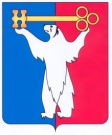 АДМИНИСТРАЦИЯ ГОРОДА НОРИЛЬСКАКРАСНОЯРСКОГО КРАЯПОСТАНОВЛЕНИЕ12.07.2016                                                г. Норильск                                            № 380О реорганизации муниципального бюджетного общеобразовательного учреждения «Средняя школа № 8»Руководствуясь Уставом муниципального образования город Норильск, постановлением Администрации города Норильска от 24.12.2010 № 518 
«О порядке создания и деятельности муниципальных бюджетных учреждений муниципального образования город Норильск»,ПОСТАНОВЛЯЮ:1. Реорганизовать муниципальное бюджетное общеобразовательное учреждение «Средняя школа № 8» (далее – МБОУ «СШ № 8») путем присоединения к нему муниципального бюджетного общеобразовательного учреждения «Центр образования № 1» (далее – МБОУ «ЦО № 1») с сохранением основных целей деятельности реорганизуемых учреждений.2. Определить Администрацию города Норильска, Управление имущества Администрации города Норильска, Финансовое управление Администрации города Норильска, Управление общего и дошкольного образования Администрации города Норильска исполнительными органами местного самоуправления муниципального образования город Норильск, осуществляющими функции и полномочия учредителя МБОУ «СШ № 8», после завершения процесса реорганизации. 3. Считать МБОУ «СШ № 8» правопреемником по всем правам и обязанностям МБОУ «ЦО № 1».4. Директорам муниципальных бюджетных общеобразовательных учреждений, указанных в пункте 1 настоящего постановления:4.1. провести мероприятия по уведомлению внебюджетных фондов и кредиторов о реорганизации возглавляемых ими муниципальных бюджетных общеобразовательных учреждений в течение пяти рабочих дней после даты направления уведомления о начале процедуры реорганизации в Межрайонную инспекцию федеральной налоговой службы № 25 по Красноярскому краю (далее - ИФНС).5. Директору МБОУ «СШ № 8»:5.1. в течение трех рабочих дней со дня вступления в силу настоящего постановления уведомить ИФНС о реорганизации муниципальных бюджетных общеобразовательных учреждений, указанных в пункте 1 настоящего постановления;5.2. в течение пяти рабочих дней после выдачи ИНФС свидетельства о внесении в Единый государственный реестр юридических лиц записи о начале процедуры реорганизации провести мероприятия по опубликованию в журнале «Вестник государственной регистрации» информации о реорганизации муниципальных бюджетных общеобразовательных учреждений, указанных в пункте 1 настоящего постановления;5.3. в срок до 15.07.2016 подготовить и предоставить в Управление по персоналу Администрации города Норильска расчет и обоснование бюджетных ассигнований МБОУ «СШ № 8» на 2016 год и плановый период 2017-2018;5.4. в срок до 26.07.2016 подготовить и предоставить в Финансовое управление Администрации города Норильска расчет и обоснование бюджетных ассигнований на МБОУ «СШ № 8» на 2016 год и плановый период 2017-2018, согласованный с Управлением по персоналу Администрации города Норильска и Управлением экономики, планирования экономического развития Администрации города Норильска;5.5. принять в оперативное управление муниципальное движимое и недвижимое имущество, закрепленное за МБОУ «ЦО № 1», обеспечить его сохранность, эффективное и целевое использование;5.6. внести в соответствии с разделом 7 Порядка создания и деятельности муниципальных бюджетных учреждений муниципального образования город Норильск, утвержденного постановлением Администрации города Норильска от 24.12.2010 №518, соответствующие изменения в Устав МБОУ «СШ № 8» и зарегистрировать их в ИФНС в порядке, установленном действующим законодательством;5.7. в срок до 15.07.2016 предоставить в Управление по персоналу Администрации города Норильска согласованные Управлением общего и дошкольного образования Администрации города Норильска проект штатного расписания МБОУ «СШ № 8» с учетом должностей и профессий работников присоединяемого МБОУ «ЦО № 1».Дата утверждения штатного расписания МБОУ «СШ № 8» должна соответствовать дате внесения в ЕГРЮЛ записи о прекращении деятельности МБОУ «ЦО № 1».6. Директору МБОУ «ЦО № 1»:6.1. в срок до 17.07.2016 составить передаточный акт по состоянию на 01.08.2016, содержащий положения о правопреемстве по всем обязательствам реорганизуемого юридического лица в отношении всех его кредиторов и должников, включая обязательства, оспариваемые сторонами, а так же порядок определения правопреемства в связи с изменением вида, состава, стоимости имущества, возникновение, изменением, прекращением прав и обязанностей реорганизуемого юридического лица, которые могут произойти после даты, на которую составлен передаточный акт и предоставить в Управление имущества Администрации города Норильска на утверждение;6.2. обеспечить проведение мероприятий по уведомлению работников о реорганизации возглавляемого МБОУ «ЦО № 1» в соответствии с Трудовым кодексом Российской Федерации;6.3. провести необходимые мероприятия и подготовить документы для внесения записи в Единый государственный реестр юридических лиц о прекращении деятельности возглавляемого МБОУ «ЦО № 1» в срок до 26.08.2016.7. Управлению имущества Администрации города Норильска:7.1. утвердить передаточный акт в течение пяти рабочих дней со дня предоставления его директором МБОУ «ЦО № 1».8. Управлению по персоналу Администрации города Норильска:8.1. не позднее двух рабочих дней с даты издания настоящего постановления, а в случае временного отсутствия (нахождение в отпуске, служебной командировке, временной нетрудоспособности др.) – в течение трех рабочих дней после выхода их на работу ознакомить с настоящим постановлением под роспись директоров МБОУ «СШ № 8» и МБОУ «ЦО № 1»;8.2. приобщить листы ознакомления директоров МБОУ «СШ № 8» и МБОУ «ЦО № 1» к материалам их личных дел. 9. Разместить настоящее постановление на официальном сайте муниципального образования город Норильск.10. Контроль исполнения пунктов 4 – 6 настоящего постановления возложить на начальника Управления общего и дошкольного образования Администрации города Норильска, пункта 7 – на заместителя Руководителя Администрации города Норильска по собственности и развитию предпринимательства.Руководитель Администрации города Норильска			      Е.Ю. Поздняков